SALTÄNGENS KORTTIDSTILLSYN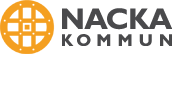 INFORMATION TILL SALTÄNGENS KTT UPPDATERAT DEN:________________1. Personuppgifter.Namn:___________________________________	Personnummer:__________________________Adress:__________________________________	Postnummer: ____________________________Mobiltelefon:_____________________________	E-post: __________________________________2. Föräldrar.Namn:__________________________________	Namn:__________________________________Adress:_________________________________	Adress:__________________________________Postnr: _________________________________	Postnr: __________________________________Tel bostad: _____________________________	Tel bostad:______________________________Tel mobil:_______________________________	Tel mobil:_______________________________Tel arbete: _____________________________	Tel arbete:______________________________E-post :_________________________________	E-post:_________________________________3. Namn på annan anhörig eller kontaktperson. (Släkting, granne eller förvaltare) Namn:_________________________________	Namn:__________________________________Adress:________________________________	Adress:__________________________________Postnr:_________________________________	Postnr: __________________________________Tel bostad:_____________________________	Tel bostad:______________________________Tel mobil:______________________________	Tel mobil:________________________________Tel arbete:_____________________________	Tel arbete: ______________________________4. LSS – handläggare.Namn:________________________________ Kommun:_______________ Telefon:_________________5. SkolaNamn:_________________________________	Namn:__________________________________Adress:________________________________	Adress:__________________________________Postnr:_________________________________	Postnr: __________________________________Klasslärare/kontaktpers:___________________	Klasslärare/kontaktpers:__________________Telefon:____________	Mobil:____________	Telefon:______________	Mobil:___________6. Skoltider		              	              6A. Avresetid från fritids.Måndag:	_________ - _________	              Klockan:_______________Tisdag:	_________ - _________	              Klockan:_______________Onsdag:	_________ - _________	              Klockan:_______________Torsdag:	_________ - _________	              Klockan:_______________Fredag:	_________ - _________	              Klockan:_______________7. Taxi / färdtjänstbolag. Färdtjänstkort?	Ja   (     )  Nej   (     )	Bokningsnummer:________________________    Vilket bolag: ____________________		Telefon:_________________________________Speciell chaufför:______________________________	mobil:________________________________		Får färdtjänstkortet användas i verksamheten?	Ja (    )	Nej (    )Om ja! Hur ofta? _______________________________________________________________________Kan han/hon åka själv med buss/t-bana till och från kortids, skola, arbete och hem?				Ja (    )	Nej (    )8. Funktionshinder.Diagnos(frivillig uppgift): ____________________________________________Beskriv funktionshindret:________________________________________________________________________________________________________________________________________________________________________________________________________________________________________________________________________________________________________________________________________________________________________________________________________________________________________________________________________________________________________________________________________________________________________________________________________________________________________9. Beteenden som kräver personalens aktiva ingripande.9a. Förekommer beteenden som fysiskt, psykiskt eller socialt kan vara skadligt för den enskilde eller någon annan?Ja (    )	Nej (    )Om ja, beskriv vad/hur ni gör hemma: ___________________________________________________________________________________________________________________________________________________________________________________________________________________________________________________________________________________________________________________________9b. Hur vill ni att vi agerar OM en sådan här situation uppstår?________________________________________________________________________________________________________________________________________________________________________________________________________________________________________________________________________________________________________________________________________________________________________________________________________________________________________________________10. Rörelseförmåga10a. Fysiska skador	Ja (    )	Nej (    )	Vad/Vilka? _____________________________________________________________________________________________________________________________________________________________________________________________________________10b. Rullstolsburen		Ja (    )	Nej (    )10c. Beskriv rörelseförmågan och möjlighet att förflytta sigInomhus:_______________________________________________________________________________________________________________________________________________________________________________________________________________________________________________________________Utomhus:________________________________________________________________________________________________________________________________________________________________________10d. Saknas skyddsreflexer ( ex. förmågan att ta emot sig vid fall)?  Ja (    )   Nej (    )11. Allergi/allergier.11a. Mot vad? ________________________________________________________________________________________________________________________________________________________________________________________________________________________________________________________________________11b. Vilka symptom/reaktioner uppstår? ________________________________________________________________________________________________________________________________________________________________________________________________________________________________________________________________________________________________________________________________________________________________12. MedicinerVilka mediciner används?___________________________________________________________________________________________________________________________________________________________OBS, separat information angående medicinhanteringen på KTT kommer att delas ut och skall fyllas i. 12a. Hur ska medicinen ges/tas? ( T.ex. med vatten, fil etc.)_______________________________________________________________________________________________________________________________12b. Brukar det vara problem att ta sin medicin? 	Ja (    )	Nej (    )Om ja! Hur gör ni hemma? ________________________________________________________________________________________________________________________________________________________________________________13. Kramper.13a. Förekommer kramper?		Ja (    )	Nej (    )Vilken typ av kramp? __________________________________________________________________Hur ofta? ______________________________________________________________________________Vilken tid på dygnet? (Tex.natten) _____________________________________________________
________________________________________________________________________________________15b. Uppvisas tecken innan/före kramp?	Ja (    )	Nej (    )På vilket sätt?___________________________________________________________________________

______________________________________________________________________________________


Om möjligt beskriv krampen:_____________________________________________________________________________________________________________________________________________________________________________________________________________________________________________13c. Hur länge varar krampen? (Antal minuter) ______________________________________________Ges dämpande medicin?		Ja (    )	Nej (    )  Vilken sort? ______________________När ges den? Efter antal _____ minuter.Ska/behöver ambulans tillkallas?		Ja (   )	Nej (    )Efter hur lång tid tillkallas ambulans? Antal _________ minuter.		Snarast. (    )	14. Vårdkontakter.Vilket sjukhus:___________________________	Ansvarig läkare: _________________________Vilken vårdcentral: ________________________	Ansvarig läkare: _________________________15. Habiliteringsinsatser/ Hjälpmedel.Vad? ________________________________________________________________________________________________________________________________________________________________________________________________________________________________________________________________________Vilka hjälpmedel finns? ________________________________________________________________________________________________________________________________________________________________________________________________________________________________________________________________________________________________________________________________________________________________16. Andra insatser beviljade enligt LSS.Vad? Ev. Kontaktperson, ledsagning. ________________________________________________________________________________________________________________________________________________________________________________Namn: _________________________________  Telefon/ Mobil: ________________________________ Namn: _________________________________  Telefon/ Mobil: ________________________________Namn: _________________________________  Telefon/ Mobil: ________________________________ Namn: _________________________________  Telefon/ Mobil: ________________________________

OMVÅRDNAD17. Måltider.Behovet av hjälp vid måltid:(    ) Äter själv.	______________________________________________________________(    ) Äter delvis själv.                   Hur?______________________________________________________________________________________________________________________________________________(    ) Mattränas.                            Hur?_____________________________________________________________________________________________________________________________________________(    ) Måste matas. Beskriv hur ni gör hemma:______________________________________________
________________________________________________________________________________________________________________________________________________________________________________Används haklapp?		Ja (    )	Nej (    ) Vilken typ av stol används?(Ex. specialstol.)_____________________________________________ Vilka bestick äter han/hon med? _______________________________________________________________________________________Har han/hon specialbestick?	Ja (    )	Nej (    )	 Vilka älsklingsrätter har han/hon? ________________________________________________________________________________________________________________________________________________________________________________Vad tycker han/hon inte om att äta? ________________________________________________________________________________________________________________________________________________________________________________Tips vid ev. matvägran, hur gör ni hemma? ______________________________________________________________________________________________________________________________________________________________________________________________________________________________Får han/hon äta kakor/godis?	Ja (    )	Nej (    )	När? ________________________Hur mycket? ___________________________________________________________________________18. Kläder.Behov av hjälp vid av och påklädning:Kan han/hon klä sig själv?Ja       (    )Delvis (    )På vilket sätt, beskriv hur:______________________________________________________________________________________________________________________________________________________________________________________________________________________________________Nej     (    ) Beskriv hur ni gör hemma. ( ex. I vilken ordningsföljd, eller om något moment kan upplevas som obehagligt. ) _____________________________________________________________________________________________________________________________________________________________________________________________________________________________________________19. Hygien.19a. Toalett. Behövs hjälp vid toalettbesök?	Ja (    )	Nej (    )Om ja! Med vad? ________________________________________________________________________________________________________________________________________________________________________________________________________________________________________________________________________Används blöjor?		Ja (    )	Nej (    )Om ja, När?På dagen	(    )	På natten	(    ) 	Vid utflykter	   (    ) Hur ofta sköter han/hon magen? _____________________________________________________________Har ni speciella toaletttider/vanor i hemmet? Beskriv vad _________________________________________ ________________________________________________________________________________________Används någon form av laxerande medel? 	Ja(   )	Nej(   )Om ja, vilket medel används och hur ofta ges den? ___________________________________________________________________________________________________________________________________19b. Dusch.Behövs hjälp vid dusch?	Ja (    )	Nej (    )	Delvis (    ) Vid delvis, hur mycket personalstöd behövs och med vad? _______________________________________________________________________________________________________________________________________________________________________________________________________________________________________________________________________ Har ni speciella duschvanor i hemmet, beskriv hur? ________________________________________________________________________________________________________________________________________________________________________________________________________________________________________________________________________Behövs hjälp med :Intvålning	Ja (    )	Nej (    )Att torka sig	Ja (    )	Nej (    ) 	20. Kommunikation.20a. Kan han/hon kommunicera med tal?	Ja (    )	Nej (    )Kan han/hon skriva?		Ja (    )	Nej (    )Kan han/hon läsa?		Ja (    )	Nej (    )Använder han/hon stödtecken?	Ja (    )	Nej (    )20b. Har han/hon hörselnedsättning?	Ja (    )	Nej (    )Om ja, beskriv hur stor nedsättningen är. _________________________________________________Har han/hon synnedsättning? 		Ja (    )	Nej (    )Finns fullt färgseende?			Ja (    )	Nej (    )Om nej, vilka färger är det svårt med? ___________________________________________________20c. På vilka/vilket sätt kommunicerar ni hemma, med:Tal 		(    )Skrivet schema		(    )Bild schema		(    )Pictogram bilder	(    )Andra bilder		(    )Tecken språk		(    )Tecken till tal		(    )Övrigt (tex. blissbord, data)	(    ) _______________________________________________Objekt schema		(    )Beskriv objekten ni använder, vad objekten står för (ex sked= mat).________________________________________________________________________________________________________________________________________________________________________________________________________________________________________________________________________21. FritidsintressenVad har han/hon för fritidsintressen? ________________________________________________________________________________________________________________________________________________________________________________Vad tycker han/hon om att göra,Inomhus?_______________________________________________________________________________________________________________________________________________________________________Utomhus?_______________________________________________________________________________________________________________________________________________________________________22. Förslag på aktiviteter/utflyktsmål. ( Simkunnig - antal meter?)________________________________________________________________________________________________________________________________________________________________________________________________________________________________________________________________________________________________________________________________________________________________23. Övrig information som kan vara bra för oss att veta. ________________________________________________________________________________________________________________________________________________________________________________Filmer jag tycker om att titta på: ________________________________________________________________________________________________________________________________________________________________________________Filmer jag inte bör titta på:________________________________________________________________________________________________________________________________________________________________________________24. Vad har ni för förväntningar av oss som fritids?________________________________________________________________________________________________________________________________________________________________________________________________________________________________________________________________________________________________________________________________________________________________________________________________________________________________________________________________________________________________________________________________________________________________________________________________________________________________________________________________________________________________________________________________________________________________________________________________________________________________________________________________________________________________________________________________________________________________________________________________________25. Godkänner ni som målsman/målsmän följande:Att vi nämner för andra föräldrar att ert barn vistas på fritids?                    	 Ja (    )	Nej (    )

Att ert barn åker i verksamhetens egna buss?                                                  Ja (    )	Nej (    )Att ert barn åker i personalens egna bilar?                                                       Ja (    )	Nej (    )Vara med på bild som redovisas och används:Inom verksamheten t.ex. bilder som skickas hem 		 Ja (    )	Nej (    )externt för verksamheten t.ex. vår hemsida			 Ja (    )	Nej (    )Målsmans namnteckning: ________________________________________________________Målsmans namnteckning: ________________________________________________________